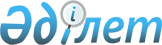 "Карантиндік режимді енгізе отырып, карантинді аймақты белгілеу туралы" Ақтөбе облысы әкімдігінің 2021 жылғы 9 сәуірдегі № 110 қаулысына өзгеріс енгізу туралыАқтөбе облысы әкімдігінің 2024 жылғы 11 сәуірдегі № 85 қаулысы
      Ақтөбе облысының әкімдігі ҚАУЛЫ ЕТЕДІ:
      1. "Карантиндік режимді енгізе отырып, карантинді аймақты белгілеу туралы" Ақтөбе облысы әкімдігінің 2021 жылғы 9 сәуірдегі № 110 қаулысына (Нормативтік құқықтық актілерді мемлекеттік тіркеу тізілімінде № 8238 тіркелген) мынадай өзгеріс енгізілсін:
      қаулыға 1-қосымша осы қаулыға қосымшаға сәйкес жаңа редакцияда жазылсын.
      2. "Ақтөбе облысының ауыл шаруашылығы және жер қатынастары басқармасы" мемлекеттік мекемесі заңнамада белгіленген тәртіппен:
      1) осы қаулыны қазақ және орыс тілдерінде Қазақстан Республикасының нормативтік құқықтық актілерінің Эталондық бақылау банкіне ресми жариялау және енгізу үшін Қазақстан Республикасы Әділет министрлігінің "Қазақстан Республикасының Заңнама және құқықтық ақпарат институты" шаруашылық жүргізу құқығындағы республикалық мемлекеттік кәсіпорнына жіберуді;
      2) осы қаулыны оны ресми жариялағаннан кейін Ақтөбе облысы әкімдігінің интернет-ресурсында орналастыруды қамтамасыз етсін.
      3. Осы қаулының орындалуын бақылау Ақтөбе облысы әкімінің жетекшілік ететін орынбасарына жүктелсін.
      4. Осы қаулы оның алғашқы ресми жарияланған күнінен кейін қолданысқа енгізіледі. Жатаған у кекіре бойынша карантиндік режимді енгізе отырып карантинді аймақ белгіленетін шаруашылық жүргізуші субъектілері Ақтөбе облысы бойынша 2024 жылғы 1- қаңтарға арамсояулармен залалданған жолдар бойында карантиндік режимді енгізе отырып карантиндік аймақ белгіленетін тізбе Ақтөбе облысы бойынша 2024 жылғы 1- қаңтарға Оңтүстік Америка қызанақ көбелектерімен залалданған жерлерде карантиндік режимді енгізе отырып, оларға қатысты карантиндік аймақ белгіленетін шаруашылық жүргізуші субъектілердің тізбесі
					© 2012. Қазақстан Республикасы Әділет министрлігінің «Қазақстан Республикасының Заңнама және құқықтық ақпарат институты» ШЖҚ РМК
				
      Ақтөбе облысының әкімі 

А. Шахаров
Ақтөбе облысы әкімдігінің 
2024 жылғы 11 сәуірдегі 
№ 85 қаулысына қосымшаАқтөбе облысы әкімдігінің 
2021 жылғы 9 сәуірдегі 
№ 110 қаулысына 1-қосымша
№
Ақтөбе облысы аумағындағы шаруашылық жүргізуші субъектілерінің атауы
Ақтөбе облысы аумағындағы шаруашылық жүргізуші субъектілерінің атауы
Залалданған алаңы, гектар
Залалданған алаңы, гектар
Өңдеуге арналған алаңы, гектар
Өңдеуге арналған алаңы, гектар
№
Ақтөбе облысы аумағындағы шаруашылық жүргізуші субъектілерінің атауы
Ақтөбе облысы аумағындағы шаруашылық жүргізуші субъектілерінің атауы
2023 жыл
2024 жыл
2023 жыл
2024 жыл
Әйтеке би ауданы
Әйтеке би ауданы
Әйтеке би ауданы
Әйтеке би ауданы
Әйтеке би ауданы
Әйтеке би ауданы
Әйтеке би ауданы
Ақтасты ауылдық округі
Ақтасты ауылдық округі
Ақтасты ауылдық округі
6809
6809
127
126,5
1
"Әсем-Наз" өндірістік кооперативі
"Әсем-Наз" өндірістік кооперативі
1534
1534
36
35,5
2
"Ақтөбе-Нұрлан" жауапкершілігі шектеулі серіктестігі
"Ақтөбе-Нұрлан" жауапкершілігі шектеулі серіктестігі
5275
5275
91
91
Әйке ауылдық округі
Әйке ауылдық округі
Әйке ауылдық округі
2389
2389
153,3
153,3
3
"Шыңғыс" шаруа қожалығы
"Шыңғыс" шаруа қожалығы
763
763
5
5
4
"Алға" шаруа қожалығы
"Алға" шаруа қожалығы
1106
1106
3
3
5
"Дәулет" шаруа қожалығы
"Дәулет" шаруа қожалығы
376
376
1,3
1,3
6
"Азамат" шаруа қожалығы
"Азамат" шаруа қожалығы
0
0
0
0
Мемлекеттік жер қоры
Мемлекеттік жер қоры
Мемлекеттік жер қоры
144
144
144
144
Жамбыл ауылдық округі
Жамбыл ауылдық округі
Жамбыл ауылдық округі
3264
3264
28,9
28,4
7
"Жамбыл-С" жауапкершілігі шектеулі серіктестігі
"Жамбыл-С" жауапкершілігі шектеулі серіктестігі
1164
1164
6,4
6,4
8
"Талмұринд" шаруа қожалығы
"Талмұринд" шаруа қожалығы
306
306
1
1
9
"Ай-ауылым" жауапкершілігі шектеулі серіктестігі
"Ай-ауылым" жауапкершілігі шектеулі серіктестігі
1794
1794
21,5
21
Мемлекеттік жер қоры
Мемлекеттік жер қоры
Мемлекеттік жер қоры
0
0
0
0
Т. Жүргенов ауылдық округі
Т. Жүргенов ауылдық округі
Т. Жүргенов ауылдық округі
18523,566
18523,566
130,366
130,366
10
"Щербаков" жауапкершілігі шектеулі серіктестігі
"Щербаков" жауапкершілігі шектеулі серіктестігі
0
0
0
0
11
"Ақтөбе-Айдар" жауапкершілігі шектеулі серіктестігі
"Ақтөбе-Айдар" жауапкершілігі шектеулі серіктестігі
2090
2090
5,2
5,2
12
"Бұлақ" шаруа қожалығы
"Бұлақ" шаруа қожалығы
4323
4323
12,2
12,2
13
"Бұлақ-Агро" жауапкершілігі шектеулі серіктестігі
"Бұлақ-Агро" жауапкершілігі шектеулі серіктестігі
3205
3205
33,6
33,6
14
"Жаннұр" шаруа қожалығы
"Жаннұр" шаруа қожалығы
400
400
1
1
15
"Арман" шаруа қожалығы
"Арман" шаруа қожалығы
543
543
0,3
0,3
16
"Ақмарал" шаруа қожалығы
"Ақмарал" шаруа қожалығы
0
0
0
0
17
"Құлтас"шаруа қожалығы
"Құлтас"шаруа қожалығы
0
0
0
0
18
"Комсомол" жауапкершілігі шектеулі серіктестігі
"Комсомол" жауапкершілігі шектеулі серіктестігі
4154
4154
31
31
19
"Еңбек-Агро" жауапкершілігі шектеулі серіктестігі
"Еңбек-Агро" жауапкершілігі шектеулі серіктестігі
1581
1581
39,2
39,2
20
"Қараша" шаруа қожалығы
"Қараша" шаруа қожалығы
0
0
0
0
21
"Любаша" шаруа қожалығы
"Любаша" шаруа қожалығы
0
0
0
0
22
"Тереңсай" шаруа қожалығы
"Тереңсай" шаруа қожалығы
150
150
0,5
0,5
23
"Рассвет" шаруа қожалығы
"Рассвет" шаруа қожалығы
0
0
0
0
24
"Ақ-тілек" шаруа қожалығы
"Ақ-тілек" шаруа қожалығы
510
510
2,3
2,3
25
"Жаңа-Таң" шаруа қожалығы
"Жаңа-Таң" шаруа қожалығы
1565
1565
2,5
2,5
Ауылдық округтің басқа жерлері (ауыл іші)
Ауылдық округтің басқа жерлері (ауыл іші)
Ауылдық округтің басқа жерлері (ауыл іші)
0,266
0,266
0,266
0,266
Мемлекеттік жер қоры
Мемлекеттік жер қоры
Мемлекеттік жер қоры
2,3
2,3
2,3
2,3
Қызылжұлдыз ауылдық округі
Қызылжұлдыз ауылдық округі
Қызылжұлдыз ауылдық округі
0,5
0,5
0,5
0,5
Мемлекеттік жер қоры
Мемлекеттік жер қоры
Мемлекеттік жер қоры
0,5
0,5
0,5
0,5
Сұлукөл ауылдық округі
Сұлукөл ауылдық округі
Сұлукөл ауылдық округі
3885
2590
27,3
26,6
26
"Алтынсарин" жауапкершілігі шектеулі серіктестігі
"Алтынсарин" жауапкершілігі шектеулі серіктестігі
3662
2367
7,9
7,2
27
"Нұрлыбек" шаруа қожалығы
"Нұрлыбек" шаруа қожалығы
210
210
6,4
6,4
Мемлекеттік жер қоры
Мемлекеттік жер қоры
Мемлекеттік жер қоры
13
13
13
13
Жолдар
Жолдар
Жолдар
7
7
7
7
Т.Жүргенов - Сұлукөл
Т.Жүргенов - Сұлукөл
Т.Жүргенов - Сұлукөл
1,6
1,6
1,6
1,6
Қарабұтақ - Ярослав
Қарабұтақ - Ярослав
Қарабұтақ - Ярослав
5,4
5,4
5,4
5,4
Әйтеке би ауданы бойынша барлығы:
Әйтеке би ауданы бойынша барлығы:
Әйтеке би ауданы бойынша барлығы:
34878,066
33583,066
474,366
472,666
оның ішінде
27 шаруашылық
27 шаруашылық
34711
33416
307,3
305,6
оның ішінде
ауылдық округтің басқа жерлері
ауыл іші
0,266
0,266
0,266
0,266
оның ішінде
ауылдық округтің басқа жерлері
жол бойы
7
7
7
7
оның ішінде
мемлекеттік жер қоры
мемлекеттік жер қоры
159,8
159,8
159,8
159,8
Алға ауданы
Алға ауданы
Алға ауданы
Алға ауданы
Алға ауданы
Алға ауданы
Алға ауданы
Алға қаласының іші
Алға қаласының іші
Алға қаласының іші
0
0,5
0
0,5
Ақай ауылдық округі
Ақай ауылдық округі
Ақай ауылдық округі
645
645
5
1
1
"Абылай" шаруа қожалығы
"Абылай" шаруа қожалығы
645
645
5
1
Бесқоспа ауылдық округі
Бесқоспа ауылдық округі
Бесқоспа ауылдық округі
240
240
27
27
2
"Барс" шаруа қожалығы
"Барс" шаруа қожалығы
200
200
26
26
3
"ADM Investment" жауапкершілігі шектеулі серіктестігі
"ADM Investment" жауапкершілігі шектеулі серіктестігі
40
40
1
1
Қарабұлақ ауылдық округі
Қарабұлақ ауылдық округі
Қарабұлақ ауылдық округі
1260
0
1
0
4
"Реймқұл" шаруа қожалығы
"Реймқұл" шаруа қожалығы
1260
0
1
0
Қарағаш ауылдық округі
Қарағаш ауылдық округі
Қарағаш ауылдық округі
1636
1636
133
129
5
"Аккорд" шаруа қожалығы
"Аккорд" шаруа қожалығы
236
236
4
4
6
"Аманбай" шаруа қожалығы
"Аманбай" шаруа қожалығы
126
126
11
11
7
"Рассвет-2" шаруа қожалығы
"Рассвет-2" шаруа қожалығы
411
411
63
63
8
"Вадим" шаруа қожалығы
"Вадим" шаруа қожалығы
286
286
7
7
9
"Патимат" шаруа қожалығы
"Патимат" шаруа қожалығы
577
577
48
44
Қарақобда ауылдық округі
Қарақобда ауылдық округі
Қарақобда ауылдық округі
291
291
8
5
10
"Ад-Ал" шаруа қожалығы
"Ад-Ал" шаруа қожалығы
291
291
8
5
11
"Айнұр" шаруа қожалығы
"Айнұр" шаруа қожалығы
0
0
0
0
Қарақұдық ауылдық округі
Қарақұдық ауылдық округі
Қарақұдық ауылдық округі
2003
1793
384
340
12
"Мусагун" шаруа қожалығы
"Мусагун" шаруа қожалығы
0
0
0
0
13
"Шәріп" шаруа қожалығы
"Шәріп" шаруа қожалығы
140
140
5
5
14
"Восток" шаруа қожалығы
"Восток" шаруа қожалығы
205
205
12
10
15
"А-Руслан" шаруа қожалығы
"А-Руслан" шаруа қожалығы
40
40
5
5
16
"Эльвира" шаруа қожалығы
"Эльвира" шаруа қожалығы
517
332
112
58
17
"Ринат" шаруа қожалығы
"Ринат" шаруа қожалығы
408
408
81
61
Сорт сынау учаскесі
Сорт сынау учаскесі
Сорт сынау учаскесі
466
466
5
3
Ауылдық округтің басқа жерлері (ауыл іші)
Ауылдық округтің басқа жерлері (ауыл іші)
Ауылдық округтің басқа жерлері (ауыл іші)
6
6
2
2
Мемлекеттік жер қоры
Мемлекеттік жер қоры
Мемлекеттік жер қоры
221
196
162
196
Маржанбұлақ ауылдық округі
Маржанбұлақ ауылдық округі
Маржанбұлақ ауылдық округі
5371
4464,3
389
335
18
"Асеке" шаруа қожалығы
"Асеке" шаруа қожалығы
160
160
33
3
19
"Маржанбұлақ" жауапкершілігі шектеулі серіктестігі
"Маржанбұлақ" жауапкершілігі шектеулі серіктестігі
487
487
37
36
20
"Ақжар" шаруа қожалығы
"Ақжар" шаруа қожалығы
313
313
4
4
21
"Флора" жауапкершілігі шектеулі серіктестігі
"Флора" жауапкершілігі шектеулі серіктестігі
2119
2119
240
240
22
"Орынбай-1" ауылшаруашылық кооперативі
"Орынбай-1" ауылшаруашылық кооперативі
1834
1179
30
7
23
"Ақтөбе-Шарко" жауапкершілігі шектеулі серіктестігі
"Ақтөбе-Шарко" жауапкершілігі шектеулі серіктестігі
250
132,3
23
23
24
"Элит Квартал" жауапкершілігі шектеулі серіктестігі
"Элит Квартал" жауапкершілігі шектеулі серіктестігі
205
71
21
21
Ауылдық округтің басқа жерлері (ауыл іші)
Ауылдық округтің басқа жерлері (ауыл іші)
Ауылдық округтің басқа жерлері (ауыл іші)
3
3
1
1
Сарықобда ауылдық округі
Сарықобда ауылдық округі
Сарықобда ауылдық округі
274
28
27,2
27,2
25
"Ақ-Агро" агроөндірістік кооперативі
"Ақ-Агро" агроөндірістік кооперативі
273
0
27
0
Ауылдық округтің басқа жерлері (ауыл іші)
Ауылдық округтің басқа жерлері (ауыл іші)
Ауылдық округтің басқа жерлері (ауыл іші)
1
1
0,2
0,2
Мемлекеттік жер қоры
Мемлекеттік жер қоры
Мемлекеттік жер қоры
0
27
0
27
Тамды ауылдық округі
Тамды ауылдық округі
Тамды ауылдық округі
2281,1
2281,1
81,9
70,9
26
"Алғабас-Батпақты" шаруа қожалығы
"Алғабас-Батпақты" шаруа қожалығы
927
927
35
29
27
"Аманжол" шаруа қожалығы
"Аманжол" шаруа қожалығы
870
870
14
14
28
"Ержан" шаруа қожалығы
"Ержан" шаруа қожалығы
0
0
0
0
29
"Арай-М" шаруа қожалығы
"Арай-М" шаруа қожалығы
0
0
0
0
30
"Әлжан" шаруа қожалығы
"Әлжан" шаруа қожалығы
379
379
31
26
31
"Садко" шаруа қожалығы
"Садко" шаруа қожалығы
100
100
1
1
Ауылдық округтің басқа жерлері (ауыл іші)
Ауылдық округтің басқа жерлері (ауыл іші)
Ауылдық округтің басқа жерлері (ауыл іші)
5
5
0,8
0,8
Мемлекеттік жер қоры
Мемлекеттік жер қоры
Мемлекеттік жер қоры
0,1
0,1
0,1
0,1
Үшқұдық ауылдық округі
Үшқұдық ауылдық округі
Үшқұдық ауылдық округі
2862
2460
683,7
670,7
32
"Петровка-1" шаруа қожалығы
"Петровка-1" шаруа қожалығы
1738
1738
603
603
33
"Өте-Мұр-АС" шаруа қожалығы
"Өте-Мұр-АС" шаруа қожалығы
0
0
0
0
34
"Төре-К" шаруа қожалығы
"Төре-К" шаруа қожалығы
367
367
59
59
35
"Энергия" шаруа қожалығы
"Энергия" шаруа қожалығы
340
340
6
4
36
"Ажар" шаруа қожалығы
"Ажар" шаруа қожалығы
402
0
11
0
Ауылдық округтің басқа жерлері (ауыл іші)
Ауылдық округтің басқа жерлері (ауыл іші)
Ауылдық округтің басқа жерлері (ауыл іші)
15
15
4,7
4,7
Мемлекеттік жер қоры
Мемлекеттік жер қоры
Мемлекеттік жер қоры
0
0
0
0
Жолдар
Жолдар
Жолдар
2,5
2,5
2,5
2,5
Алға-Үшқұдық
Алға-Үшқұдық
Алға-Үшқұдық
0,2
0,2
0,2
0,2
Ақтөбе - Қандыағаш
Ақтөбе - Қандыағаш
Ақтөбе - Қандыағаш
0
0
0
0
Ақтөбе- Болгарка
Ақтөбе- Болгарка
Ақтөбе- Болгарка
0,3
0,3
0,3
0,3
Алға - Тоқмансай
Алға - Тоқмансай
Алға - Тоқмансай
2
2
2
2
Алға ауданы бойынша барлығы:
Алға ауданы бойынша барлығы:
Алға ауданы бойынша барлығы:
16865,6
13841,4
1742,3
1608,8
оның ішінде
36 шаруашылық
36 шаруашылық
16146
13119,3
1564
1371
оның ішінде
ауылдық округтің басқа жерлері
ауыл іші
30
30
8,7
8,7
оның ішінде
ауылдық округтің басқа жерлері
қала іші
0
0,5
0
0,5
оның ішінде
ауылдық округтің басқа жерлері
жол бойы
2,5
2,5
2,5
2,5
оның ішінде
мемлекеттік жер қоры
мемлекеттік жер қоры
687,1
689,1
167,1
226,1
Ырғыз ауданы
Ырғыз ауданы
Ырғыз ауданы
Ырғыз ауданы
Ырғыз ауданы
Ырғыз ауданы
Ырғыз ауданы
Ырғыз ауылдық округі
Ырғыз ауылдық округі
Ырғыз ауылдық округі
207
203
6,03
2,03
Мемлекеттік жер қоры
Мемлекеттік жер қоры
Мемлекеттік жер қоры
5
1
5
1
Ауылдық округтің басқа жерлері (жол бойы)
Ауылдық округтің басқа жерлері (жол бойы)
Ауылдық округтің басқа жерлері (жол бойы)
202
202
1,03
1,03
Ырғыз ауданы бойынша барлығы:
Ырғыз ауданы бойынша барлығы:
Ырғыз ауданы бойынша барлығы:
207
203
6,03
2,03
Ойыл ауданы
Ойыл ауданы
Ойыл ауданы
Ойыл ауданы
Ойыл ауданы
Ойыл ауданы
Ойыл ауданы
Ауылдық округтің басқа жерлері (жол бойы)
Ауылдық округтің басқа жерлері (жол бойы)
Ауылдық округтің басқа жерлері (жол бойы)
3
5
3
3
Ойыл ауданы бойынша барлығы:
Ойыл ауданы бойынша барлығы:
Ойыл ауданы бойынша барлығы:
3
5
3
3
Қарғалы ауданы
Қарғалы ауданы
Қарғалы ауданы
Қарғалы ауданы
Қарғалы ауданы
Қарғалы ауданы
Қарғалы ауданы
Әлімбет ауылдық округі
Әлімбет ауылдық округі
Әлімбет ауылдық округі
1604,7
1604,7
223,7
163,7
1
"Фар" шаруа қожалығы
"Фар" шаруа қожалығы
1101
1101
160
120
2
"Алим" шаруа қожалығы
"Алим" шаруа қожалығы
500
500
60
40
Ауылдық округтің басқа жерлері (ауыл іші)
Ауылдық округтің басқа жерлері (ауыл іші)
Ауылдық округтің басқа жерлері (ауыл іші)
1,5
1,5
1,5
1,5
Мемлекеттік жер қоры
Мемлекеттік жер қоры
Мемлекеттік жер қоры
2,2
2,2
2,2
2,2
Ащылысай ауылдық округі
Ащылысай ауылдық округі
Ащылысай ауылдық округі
2444,4
2444,41
4,41
3,41
3
"DZHAN +" жауапкершілігі шектеулі серіктестігі
"DZHAN +" жауапкершілігі шектеулі серіктестігі
2444
2444
4
3
Ауылдық округтің басқа жерлері (ауыл іші)
Ауылдық округтің басқа жерлері (ауыл іші)
Ауылдық округтің басқа жерлері (ауыл іші)
0,41
0,41
0,41
0,41
Бадамша ауылдық округі
Бадамша ауылдық округі
Бадамша ауылдық округі
404
404
4,6
4,4
4
"Табыс" шаруа қожалығы
"Табыс" шаруа қожалығы
400
400
0,6
0,4
Ауылдық округтің басқа жерлері (ауыл іші)
Ауылдық округтің басқа жерлері (ауыл іші)
Ауылдық округтің басқа жерлері (ауыл іші)
4
4
4
4
Велиховка ауылдық округі
Велиховка ауылдық округі
Велиховка ауылдық округі
2677
2677
15,1
15
5
"Ақ-Жайық" жауапкершілігі шектеулі серіктестігі
"Ақ-Жайық" жауапкершілігі шектеулі серіктестігі
2081
2081
14
14
6
"Рождественка" шаруа қожалығы
"Рождественка" шаруа қожалығы
325
325
0,8
0,8
7
"Велиховка" жауапкершілігі шектеулі серіктестік
"Велиховка" жауапкершілігі шектеулі серіктестік
271
271
0,3
0,2
Желтау ауылдық округі
Желтау ауылдық округі
Желтау ауылдық округі
6919,04
6919,04
36,64
29,64
8
"Жарық" шаруа қожалығы
"Жарық" шаруа қожалығы
300
300
7
6
9
"Алтын жер" шаруа қожалығы
"Алтын жер" шаруа қожалығы
300
300
0,6
0,6
10
"INTER AGRO FOOD" жауапкершілігі шектеулі серіктестік
"INTER AGRO FOOD" жауапкершілігі шектеулі серіктестік
4555
4555
25
20
11
"Интер-Агро" жауапкершілігі шектеулі серіктестігі
"Интер-Агро" жауапкершілігі шектеулі серіктестігі
1764
1764
4
3
Ауылдық округтің басқа жерлері (ауыл іші)
Ауылдық округтің басқа жерлері (ауыл іші)
Ауылдық округтің басқа жерлері (ауыл іші)
0,04
0,04
0,04
0,04
Кемпірсай ауылдық округі
Кемпірсай ауылдық округі
Кемпірсай ауылдық округі
111,5
110
2
0,4
12
"Кудря" шаруа қожалығы
"Кудря" шаруа қожалығы
110
110
0,5
0,4
Ауылдық округтің басқа жерлері (ауыл іші)
Ауылдық округтің басқа жерлері (ауыл іші)
Ауылдық округтің басқа жерлері (ауыл іші)
1,5
0
1,5
0
Қосестек ауылдық округі
Қосестек ауылдық округі
Қосестек ауылдық округі
6531,2
6531,2
61,4
50,5
13
"Алтын–Дала" шаруа қожалығы
"Алтын–Дала" шаруа қожалығы
550
550
0,4
0,3
14
"Қосестек" шаруа қожалығы
"Қосестек" шаруа қожалығы
250
250
0,3
0,3
15
"Нива" шаруа қожалығы
"Нива" шаруа қожалығы
155
0
4,8
0
16
"Төре" шаруа қожалығы
"Төре" шаруа қожалығы
100
100
1
1
17
"Тамерлан" шаруа қожалығы
"Тамерлан" шаруа қожалығы
200
200
0,4
0,4
18
"Қуаныш" шаруа қожалығы
"Қуаныш" шаруа қожалығы
193
348
0,8
4,8
19
"Қос-Истек Агро" жауапкершілігі шектеулі серіктестігі
"Қос-Истек Агро" жауапкершілігі шектеулі серіктестігі
4871
4871
50
40
20
"Сапар" шаруа қожалығы
"Сапар" шаруа қожалығы
210
210
1,5
1,5
Мемлекеттік жер қоры
Мемлекеттік жер қоры
Мемлекеттік жер қоры
0,4
0,4
0,4
0,4
Ауылдық округтің басқа жерлері (ауыл іші)
Ауылдық округтің басқа жерлері (ауыл іші)
Ауылдық округтің басқа жерлері (ауыл іші)
1,8
1,8
1,8
1,8
Степной ауылдық округі
Степной ауылдық округі
Степной ауылдық округі
6837
6837
43,8
36,6
21
"Қайрақты" жауапкершілігі шектеулі серіктестігі
"Қайрақты" жауапкершілігі шектеулі серіктестігі
5845
5845
43
36
22
"Әнуар" шаруа қожалығы
"Әнуар" шаруа қожалығы
494
494
0,4
0,3
23
"Нұртас" шаруа қожалығы
"Нұртас" шаруа қожалығы
498
498
0,4
0,3
Жол бойы
Жол бойы
Жол бойы
16,75
0,95
16,75
0,95
Қарғалы ауданы бойынша барлығы:
Қарғалы ауданы бойынша барлығы:
Қарғалы ауданы бойынша барлығы:
27545,6
27528,3
408,4
304,6
оның ішінде
23 шаруашылық
23 шаруашылық
27517
27517
379,8
293,3
оның ішінде
ауылдық округтің басқа жерлері
ауыл іші
9,25
7,75
9,25
7,75
оның ішінде
ауылдық округтің басқа жерлері
жол бойы
16,75
0,95
16,75
0,95
оның ішінде
мемлекеттік жер қоры
мемлекеттік жер қоры
2,6
2,6
2,6
2,6
Қобда ауданы
Қобда ауданы
Қобда ауданы
Қобда ауданы
Қобда ауданы
Қобда ауданы
Қобда ауданы
Бегалы ауылдық округі
Бегалы ауылдық округі
Бегалы ауылдық округі
305
305
4
4
1
"30 лет Казахстана" жауапкершілігі шектеулі серіктестігі
"30 лет Казахстана" жауапкершілігі шектеулі серіктестігі
300
300
1
1
Мемлекеттік жер қоры
Мемлекеттік жер қоры
Мемлекеттік жер қоры
5
5
3
3
Бұлақ ауылдық округі
Бұлақ ауылдық округі
Бұлақ ауылдық округі
66
66
66
66
Мемлекеттік жер қоры
Мемлекеттік жер қоры
Мемлекеттік жер қоры
66
66
66
66
Өтек ауылдық округі
Өтек ауылдық округі
Өтек ауылдық округі
452
452
44
44
2
"Жеңіс-2" шаруа қожалығы
"Жеңіс-2" шаруа қожалығы
400
400
1
1
Ауылдық округтің басқа жерлері (ауыл іші)
Ауылдық округтің басқа жерлері (ауыл іші)
Ауылдық округтің басқа жерлері (ауыл іші)
1
1
1
1
Мемлекеттік жер қоры
Мемлекеттік жер қоры
Мемлекеттік жер қоры
51
51
42
42
Құрманов атындағы ауылдық округі
Құрманов атындағы ауылдық округі
Құрманов атындағы ауылдық округі
278
278
278
278
Ауылдық округтің басқа жерлері (ауыл іші)
Ауылдық округтің басқа жерлері (ауыл іші)
Ауылдық округтің басқа жерлері (ауыл іші)
2
2
2
2
Мемлекеттік жер қоры
Мемлекеттік жер қоры
Мемлекеттік жер қоры
276
276
276
276
Жолдар
Жолдар
Жолдар
0,6
0,6
0,6
0,6
Қобда - Ойыл
Қобда - Ойыл
Қобда - Ойыл
0,6
0,6
0,6
0,6
Қобда ауданы бойынша барлығы:
Қобда ауданы бойынша барлығы:
Қобда ауданы бойынша барлығы:
1101,6
1101,6
392,6
392,6
оның ішінде
2 шаруашылық
2 шаруашылық
700
700
2
2
оның ішінде
ауылдық округтің басқа жерлері
ауыл іші
3
3
3
3
оның ішінде
ауылдық округтің басқа жерлері
жол бойы
0,6
0,6
0,6
0,6
оның ішінде
мемлекеттік жер қоры
мемлекеттік жер қоры
398
398
387
387
Мәртөк ауданы
Мәртөк ауданы
Мәртөк ауданы
Мәртөк ауданы
Мәртөк ауданы
Мәртөк ауданы
Мәртөк ауданы
Аққұдық ауылдық округі
Аққұдық ауылдық округі
Аққұдық ауылдық округі
2915
2915
20
20
1
"Ерсұлтан" шаруа қожалығы
"Ерсұлтан" шаруа қожалығы
186
186
1
1
2
"Светлана" шаруа қожалығы
"Светлана" шаруа қожалығы
724
724
0,5
0,5
3
"Салтанат" шаруа қожалығы
"Салтанат" шаруа қожалығы
231
231
1
1
4
"Дәулет-1" шаруа қожалығы
"Дәулет-1" шаруа қожалығы
182
182
0,5
0,5
5
"Сержан" шаруа қожалығы
"Сержан" шаруа қожалығы
100
100
1
1
6
"Достық-1" шаруа қожалығы
"Достық-1" шаруа қожалығы
551
551
5
5
7
"Ақбар" шаруа қожалығы
"Ақбар" шаруа қожалығы
940
940
10
10
Ауылдық округтің басқа жерлері (ауыл іші)
Ауылдық округтің басқа жерлері (ауыл іші)
Ауылдық округтің басқа жерлері (ауыл іші)
1
1
1
1
Байторысай ауылдық округі
Байторысай ауылдық округі
Байторысай ауылдық округі
3315
3079
34,5
31
8
"Шынар" шаруа қожалығы
"Шынар" шаруа қожалығы
350
350
1
1
9
"Родник" шаруа қожалығы
"Родник" шаруа қожалығы
457
457
1
1
10
"Ақжан" шаруа қожалығы
"Ақжан" шаруа қожалығы
221
221
6
6
11
"Диар Ата" жауапкершілігі шектеулі серіктестігі
"Диар Ата" жауапкершілігі шектеулі серіктестігі
547
547
2
2
12
"МәртөкАгросервис" жауапкершілігі шектеулі серіктестігі
"МәртөкАгросервис" жауапкершілігі шектеулі серіктестігі
1576
1500
20
17
13
"Рубин-5" шаруа қожалығы
"Рубин-5" шаруа қожалығы
160
0
0,5
0
Мемлекеттік жер қоры
Мемлекеттік жер қоры
Мемлекеттік жер қоры
4
4
4
4
Хазірет ауылдық округі
Хазірет ауылдық округі
Хазірет ауылдық округі
2936
2936
61
36
14
"Жездібай" шаруа қожалығы
"Жездібай" шаруа қожалығы
987
987
5
5
15
"Березовка" шаруа қожалығы
"Березовка" шаруа қожалығы
699
699
3
3
16
Агрофирма "Коквест" жауапкершілігі шектеулі серіктестігі
Агрофирма "Коквест" жауапкершілігі шектеулі серіктестігі
1247
1247
50
25
Ауылдық округтің басқа жерлері (ауыл іші)
Ауылдық округтің басқа жерлері (ауыл іші)
Ауылдық округтің басқа жерлері (ауыл іші)
2
2
2
2
Мемлекеттік жер қоры
Мемлекеттік жер қоры
Мемлекеттік жер қоры
1
1
1
1
Жайсан ауылдық округі
Жайсан ауылдық округі
Жайсан ауылдық округі
0,5
0,5
0,5
0,5
Мемлекеттік жер қоры
Мемлекеттік жер қоры
Мемлекеттік жер қоры
0,5
0,5
0,5
0,5
Қарашай ауылдық округі
Қарашай ауылдық округі
Қарашай ауылдық округі
1228,5
1228,5
6
4
17
"Әлем" шаруа қожалығы
"Әлем" шаруа қожалығы
1097
1097
5
3
18
"Астана" шаруа қожалығы
"Астана" шаруа қожалығы
131
131
0,5
0,5
Мемлекеттік жер қоры
Мемлекеттік жер қоры
Мемлекеттік жер қоры
0,5
0,5
0,5
0,5
Мәртөк ауылдық округі
Мәртөк ауылдық округі
Мәртөк ауылдық округі
0,1
0,1
0,1
0,1
Ауылдық округтің басқа жерлері (ауыл іші)
Ауылдық округтің басқа жерлері (ауыл іші)
Ауылдық округтің басқа жерлері (ауыл іші)
0,1
0,1
0,1
0,1
Қызылжар ауылдық округі
Қызылжар ауылдық округі
Қызылжар ауылдық округі
538,1
528,1
28,1
16,1
19
"Жансерік" шаруа қожалығы
"Жансерік" шаруа қожалығы
235
235
2
1
20
"Дәулен" шаруа қожалығы
"Дәулен" шаруа қожалығы
279
279
2
1
Ауылдық округтің басқа жерлері (ауыл іші)
Ауылдық округтің басқа жерлері (ауыл іші)
Ауылдық округтің басқа жерлері (ауыл іші)
0,1
0,1
0,1
0,1
Мемлекеттік жер қоры
Мемлекеттік жер қоры
Мемлекеттік жер қоры
24
14
24
14
Байнасай ауылдық округі
Байнасай ауылдық округі
Байнасай ауылдық округі
382
382
5
5
21
"Жазит" шаруа қожалығы
"Жазит" шаруа қожалығы
236
236
2
2
22
"Луч" жауапкершілігі шектеулі серіктестігі
"Луч" жауапкершілігі шектеулі серіктестігі
146
146
3
3
Құрмансай ауылдық округі
Құрмансай ауылдық округі
Құрмансай ауылдық округі
1,2
1,2
1,2
1,2
Ауылдық округтің басқа жерлері (ауыл іші)
Ауылдық округтің басқа жерлері (ауыл іші)
Ауылдық округтің басқа жерлері (ауыл іші)
0,2
0,2
0,2
0,2
Мемлекеттік жер қоры
Мемлекеттік жер қоры
Мемлекеттік жер қоры
1
1
1
1
Родников ауылдық округі
Родников ауылдық округі
Родников ауылдық округі
891
891
28
28
23
"Рахмет" шаруа қожалығы
"Рахмет" шаруа қожалығы
167
167
10
10
24
"Арыстанғали" шаруа қожалығы
"Арыстанғали" шаруа қожалығы
120
120
2
2
25
"Санжар и К" шаруа қожалығы
"Санжар и К" шаруа қожалығы
320
320
10
10
26
"Сәби" шаруа қожалығы
"Сәби" шаруа қожалығы
132
132
2
2
27
"Чосон" шаруа қожалығы
"Чосон" шаруа қожалығы
149
149
1
1
Ауылдық округтің басқа жерлері (ауыл іші)
Ауылдық округтің басқа жерлері (ауыл іші)
Ауылдық округтің басқа жерлері (ауыл іші)
2
2
2
2
Мемлекеттік жер қоры
Мемлекеттік жер қоры
Мемлекеттік жер қоры
1
1
1
1
Жолдар
Жолдар
Жолдар
6,2
6,2
6,2
6,2
Қаратоғай - Родников
Қаратоғай - Родников
Қаратоғай - Родников
5
5
5
5
Мәртөк - Қарашай
Мәртөк - Қарашай
Мәртөк - Қарашай
1
1
1
1
Мәртөк - Қазан
Мәртөк - Қазан
Мәртөк - Қазан
0,2
0,2
0,2
0,2
Мәртөк ауданы бойынша барлығы:
Мәртөк ауданы бойынша барлығы:
Мәртөк ауданы бойынша барлығы:
12213,6
11967,6
190,6
148,1
оның ішінде
27 шаруашылық
27 шаруашылық
12170
11934
147
114,5
оның ішінде
ауылдық округтің басқа жерлері
ауыл іші
5,4
5,4
5,4
5,4
оның ішінде
ауылдық округтің басқа жерлері
жол бойы
6,2
6,2
6,2
6,2
оның ішінде
мемлекеттік жер қоры
мемлекеттік жер қоры
32
22
32
22
Мұғалжар ауданы
Мұғалжар ауданы
Мұғалжар ауданы
Мұғалжар ауданы
Мұғалжар ауданы
Мұғалжар ауданы
Мұғалжар ауданы
Еңбек ауылдық округі
Еңбек ауылдық округі
Еңбек ауылдық округі
964
863
160,5
159,5
1
"Жарасқан" шаруа қожалығы
"Жарасқан" шаруа қожалығы
395
295
4
4
2
"Абай" шаруа қожалығы
"Абай" шаруа қожалығы
413
413
0,5
0,5
Мемлекеттік жер қоры
Мемлекеттік жер қоры
Мемлекеттік жер қоры
156
155
156
155
Қандыағаш қаласы
Қандыағаш қаласы
Қандыағаш қаласы
1,3
1
1,3
1
Ауылдық округтің басқа жерлері (ауыл іші)
Ауылдық округтің басқа жерлері (ауыл іші)
Ауылдық округтің басқа жерлері (ауыл іші)
1
1
1
1
Жолдар
Жолдар
Жолдар
0,3
0,3
0,3
0,3
Қандыағаш - Жұрын
Қандыағаш - Жұрын
Қандыағаш - Жұрын
0,2
0,2
0,2
0,2
Қандыағаш –Ақкемер
Қандыағаш –Ақкемер
Қандыағаш –Ақкемер
0
0
0
0
Еңбек – Талдысай
Еңбек – Талдысай
Еңбек – Талдысай
0
0
0
0
Қандыағаш қаласы (жол)
Қандыағаш қаласы (жол)
Қандыағаш қаласы (жол)
0,1
0,1
0,1
0,1
Мұғалжар ауданы бойынша барлығы:
Мұғалжар ауданы бойынша барлығы:
Мұғалжар ауданы бойынша барлығы:
965,3
864,3
161,8
160,8
оның ішінде
2 шаруашылық
2 шаруашылық
808
708
4,5
4,5
оның ішінде
ауылдық округтің басқа жерлері
ауыл іші
1
1
1
1
оның ішінде
ауылдық округтің басқа жерлері
жол бойы
0,3
0,3
0,3
0,3
оның ішінде
мемлекеттік жер қоры
мемлекеттік жер қоры
156
155
156
155
Хромтау ауданы
Хромтау ауданы
Хромтау ауданы
Хромтау ауданы
Хромтау ауданы
Хромтау ауданы
Хромтау ауданы
Абай ауылдық округі
Абай ауылдық округі
Абай ауылдық округі
3606
3606
144
142
1
"Айнұр" шаруа қожалығы
"Айнұр" шаруа қожалығы
301
301
5
5
2
"Нурлан" шаруа қожалығы
"Нурлан" шаруа қожалығы
150
150
4
4
3
"Азамат" шаруа қожалығы
"Азамат" шаруа қожалығы
550
550
9
9
4
"Наурыз" шаруа қожалығы
"Наурыз" шаруа қожалығы
622
622
10
9
5
"Жантізер" шаруа қожалығы
"Жантізер" шаруа қожалығы
1930
1930
63
62
6
"Спарта" шаруа қожалығы
"Спарта" шаруа қожалығы
0
0
0
0
Мемлекеттік жер қоры
Мемлекеттік жер қоры
Мемлекеттік жер қоры
53
53
53
53
Аққұдық ауылдық округі
Аққұдық ауылдық округі
Аққұдық ауылдық округі
3534,8
3534,8
159,8
158
7
"Дихан" шаруа қожалығы
"Дихан" шаруа қожалығы
586,8
586,8
2,8
2
8
"Қайнар" шаруа қожалығы
"Қайнар" шаруа қожалығы
2932
2932
141
140
Мемлекеттік жер қоры
Мемлекеттік жер қоры
Мемлекеттік жер қоры
15
15
15
15
Ауылдық округтің басқа жерлері (ауыл іші)
Ауылдық округтің басқа жерлері (ауыл іші)
Ауылдық округтің басқа жерлері (ауыл іші)
1
1
1
1
Ақжар ауылдық округі
Ақжар ауылдық округі
Ақжар ауылдық округі
5530
5530
340
339
9
"Ақжар Агро" жауапкершілігі шектеулі серіктестігі
"Ақжар Агро" жауапкершілігі шектеулі серіктестігі
5063
5063
291
290
10
"Әсел" шаруа қожалығы
"Әсел" шаруа қожалығы
272
272
8
8
11
"Алан" шаруа қожалығы
"Алан" шаруа қожалығы
195
195
41
41
Құдықсай ауылдық округі
Құдықсай ауылдық округі
Құдықсай ауылдық округі
1903
0
11
0
12
"Актюбинский мясной кластер" жауапкершілігі шектеулі серіктестігі
"Актюбинский мясной кластер" жауапкершілігі шектеулі серіктестігі
1903
0
11
0
Қызылсу ауылдық округі
Қызылсу ауылдық округі
Қызылсу ауылдық округі
3108
3108
34
33
13
"Көктас Ақтөбе" акционерлік қоғамы
"Көктас Ақтөбе" акционерлік қоғамы
3108
3108
34
33
Тассай ауылдық округі
Тассай ауылдық округі
Тассай ауылдық округі
4971
4971
304
304
14
"Алтын дән и К" жауапкершілігі шектеулі серіктестігі
"Алтын дән и К" жауапкершілігі шектеулі серіктестігі
2172
2172
150
150
15
"АКБ и К" жауапкершілігі шектеулі серіктестігі
"АКБ и К" жауапкершілігі шектеулі серіктестігі
1299
1299
50
50
16
"Мечта" шаруа қожалығы
"Мечта" шаруа қожалығы
330
330
3
3
17
"Бөкейхан" шаруа қожалығы
"Бөкейхан" шаруа қожалығы
579
579
5
5
18
"Ақжар Агро" жауапкершілігі шектеулі серіктестігі
"Ақжар Агро" жауапкершілігі шектеулі серіктестігі
590
590
95
95
Мемлекеттік жер қоры
Мемлекеттік жер қоры
Мемлекеттік жер қоры
1
1
1
1
Табантал ауылдық округі
Табантал ауылдық округі
Табантал ауылдық округі
994
994
4
3
19
"Елім Табантал" жауапкершілігі шектеулі серіктестігі
"Елім Табантал" жауапкершілігі шектеулі серіктестігі
994
994
4
3
Жолдар
Жолдар
Жолдар
3,2
3,2
3,2
3,2
Ауылдар жолы Аққұдық жолы
Ауылдар жолы Аққұдық жолы
Ауылдар жолы Аққұдық жолы
0,2
0,2
0,2
0,2
Самара-Шымкент
Самара-Шымкент
Самара-Шымкент
3
3
3
3
Хромтау ауданы бойынша барлығы:
Хромтау ауданы бойынша барлығы:
Хромтау ауданы бойынша барлығы:
23650
21747
1000
982,2
оның ішінде
19 шаруашылық
19 шаруашылық
23576,8
21673,8
926,8
909
оның ішінде
ауылдық округтің басқа жерлері
ауыл іші
1
1
1
1
оның ішінде
ауылдық округтің басқа жерлері
жол бойы
3,2
3,2
3,2
3,2
оның ішінде
мемлекеттік жер қоры
мемлекеттік жер қоры
69
69
69
69
Шалқар ауданы
Шалқар ауданы
Шалқар ауданы
Шалқар ауданы
Шалқар ауданы
Шалқар ауданы
Шалқар ауданы
Шалқар қаласы
Шалқар қаласы
Шалқар қаласы
0
0
0
0
Мемлекеттік жер қоры
Мемлекеттік жер қоры
Мемлекеттік жер қоры
0
0
0
0
Шалқар ауданы бойынша барлығы
Шалқар ауданы бойынша барлығы
Шалқар ауданы бойынша барлығы
0
0
0
0
оның ішінде
мемлекеттік жер қоры
мемлекеттік жер қоры
0
0
0
0
Ақтөбе қаласы
Ақтөбе қаласы
Ақтөбе қаласы
Ақтөбе қаласы
Ақтөбе қаласы
Ақтөбе қаласы
Ақтөбе қаласы
Алматы ауданы
Алматы ауданы
Алматы ауданы
1353,6
1353,606
525,605
525,605
1
"Анисан" шаруа қожалығы
"Анисан" шаруа қожалығы
1331,6
1331,6
520
520
2
"Балық" шаруа қожалығы
"Балық" шаруа қожалығы
0
0
0
0
Мемлекеттік жер қоры
Мемлекеттік жер қоры
Мемлекеттік жер қоры
5
5
5
5
Жол бойы
Жол бойы
Жол бойы
7,006
7,006
0,405
0,405
Ауылдық округтің басқа жерлері (ауыл іші)
Ауылдық округтің басқа жерлері (ауыл іші)
Ауылдық округтің басқа жерлері (ауыл іші)
10
0
0,2
0
Мемлекеттік жер (Белогорка ауыл іші)
Мемлекеттік жер (Белогорка ауыл іші)
Мемлекеттік жер (Белогорка ауыл іші)
0
10
0
0,2
Астана ауданы
Астана ауданы
Астана ауданы
558
558
5,2
5,2
3
"Олджи" шаруа қожалығы
"Олджи" шаруа қожалығы
30
30
3
3
4
"Анди" шаруа қожалығы
"Анди" шаруа қожалығы
500
500
1,5
1,5
5
"Ғалымжан ауылы" шаруа қожалығы
"Ғалымжан ауылы" шаруа қожалығы
0
0
0
0
6
"Максим" шаруа қожалығы
"Максим" шаруа қожалығы
0
0
0
0
Жол бойы
Жол бойы
Жол бойы
28
28
0,7
0,7
Ауылдық округтің басқа жерлері (ауыл іші)
Ауылдық округтің басқа жерлері (ауыл іші)
Ауылдық округтің басқа жерлері (ауыл іші)
0
0
0
0
Ақтөбе қаласы бойынша барлығы:
Ақтөбе қаласы бойынша барлығы:
Ақтөбе қаласы бойынша барлығы:
1911,606
1911,606
530,805
530,805
оның ішінде
6 шаруашылық
6 шаруашылық
1861,6
1861,6
524,5
524,5
оның ішінде
ауылдық округтің басқа жерлері
жол бойы
35,006
35,006
1,105
1,105
оның ішінде
ауылдық округтің басқа жерлері
ауыл іші
10
0
0,2
0
оның ішінде
мемлекеттік жер қоры
мемлекеттік жер қоры
5
15
5
5,2
Ақтөбе облысы бойынша барлығы 142 шаруашылық
Ақтөбе облысы бойынша барлығы 142 шаруашылық
Ақтөбе облысы бойынша барлығы 142 шаруашылық
117490,4
110929,7
3860,1
3524,4
ауылдық округтің басқа жерлері
басқа жерлер барлығы
басқа жерлер барлығы
336,472
311,672
66,301
53,501
ауылдық округтің басқа жерлері
ауыл іші, қала іші
ауыл іші, қала іші
59,916
48,916
27,816
27,616
ауылдық округтің басқа жерлері
жол бойы
жол бойы
276,556
262,756
38,485
25,885
Мемлекеттік жер қоры
Мемлекеттік жер қоры
Мемлекеттік жер қоры
1514,5
1511,5
983,5
1027,7
Жиынтығы облыс бойынша
Жиынтығы облыс бойынша
Жиынтығы облыс бойынша
119341,372
112752,872
4909,901
4605,601
№
Карантинді аймақ белгіленетін алқаптар
Залалданған алаңы, гектар
Залалданған алаңы, гектар
Өңдеуге арналған алаңы, гектар
Өңдеуге арналған алаңы, гектар
№
Карантинді аймақ белгіленетін алқаптар
2023 жыл
2024 жыл
2023 жыл
2024 жыл
Әйтекеби ауданы
Әйтекеби ауданы
1,5
1,5
1,5
1,5
1
Жамбыл-Қарабұтақ жол бойы
0,3
0,3
0,3
0,3
2
Т.Жүргенов- Қарабұтақ жол бойы
0,7
0,7
0,7
0,7
3
Т.Жүргенов- Әйке жол бойы
0,5
0,5
0,5
0,5
Алға ауданы
Алға ауданы
0,4
0,4
0,4
0,4
4
Алға – Қарабұлақ жол бойы
0,4
0,4
0,4
0,4
Қарғалы ауданы
Қарғалы ауданы
0,02
0,02
0,02
0,02
5
Бадамша- Рожденственка жол бойы
0,01
0,01
0,01
0,01
6
Қос Естек-Әлімбет жол бойы
0,01
0,01
0,01
0,01
Ақтөбе қаласы, Астана, Алматы ауданы
Ақтөбе қаласы, Астана, Алматы ауданы
8,5531
9,1808
3,0036
3,6313
Ақтөбе қаласының іші
8,5531
9,1808
3,0036
3,6313
Барлығы:
Барлығы:
10,4731
11,1008
4,9236
5,5513
№
Карантинді аймақ белгіленетін алқаптар
Залалданған алаңы, гектар
Залалданған алаңы, гектар
Өңдеуге арналған алаңы, гектар
Өңдеуге арналған алаңы, гектар
№
Карантинді аймақ белгіленетін алқаптар
2023 жыл
2024 жыл
2023 жыл
2024 жыл
1
"Greenhause Kazakhatan" жауапкершілігі шектеулі серіктестігі (жылыжай)
5,3
5,3
5,3
5,3
2
"Амир Агро" шаруа қожалығы (жылыжай)
1
0
1
0
3
"Жаңақоныс" шаруа қожалығы (жылыжай)
0
0
0
0
4
"Агрофирма Көктем" жауапкершілігі шектеулі серіктестігі (жылыжай)
1
0
1
0
5
"Демеугалиев" шаруа қожалығы (жылыжай)
0
0
0
0
6
"Алманов" шаруа қожалығы (жылыжай)
0,25
0
0,25
0
Барлығы жылыжай:
Барлығы жылыжай:
7,55
5,3
7,55
5,3
7
"Бексултан" шаруа қожалығы
0
0
0
0
8
"Жаңа-Тау" шаруа қожалығы
1
0
1
0
9
"Квант" шаруа қожалығы
10
0
10
0
10
"Бұтақ" шаруа қожалығы
2,56
0
2,56
0
11
"Победа" шаруа қожалығы
2
0
2
0
12
Пригород ауылы
0
0
0
0
Барлығы: ашық жер
Барлығы: ашық жер
15,56
0
15,56
0
Барлығы:
Барлығы:
23,11
5,3
23,11
5,3